DUN FACTORIBHA Dun FactorIBHA Mini Dun FactorSTALLION HALTER*IBHA Miniature StallionsIBHA Amateur StallionsIBHA Yearling StallionsIBHA 2 Year Old StallionsIBHA 3 Year Old StallionsIBHA Aged StallionsIBHA Perf. StallionsIBHA BB StallionsIBHA Grand & Reserve Stallions (No Mini’s)GELDING HALTER*IBHA Miniature GeldingsIBHA Youth GeldingsIBHA Amateur GeldingsIBHA Yearling GeldingsIBHA 2 Year Old GeldingsIBHA 3 Year Old GeldingsIBHA Aged GeldingsIBHA Perf. GeldingsIBHA BB GeldingsIBHA Grand & Reserve Geldings (No Mini’s)MARE HALTER*IBHA Miniature Mares*Grand & Res. Mini Halter (All Sexes)IBHA Youth MaresIBHA Amateur MaresIBHA Yearling MaresIBHA 2 Year Old MaresIBHA 3 Year Old MaresIBHA Aged MaresIBHA Perf. MaresIBHA BB MaresIBHA Grand & Reserve Mares (No Mini’s)OTHER HALTER$100 Open HalterWESTERN SHOWMANSHIP (SMS)$100 Open SMSIBHA Youth SMSIBHA Youth W/T SMSIBHA Adult Walk-Only SMSIBHA Amateur SMS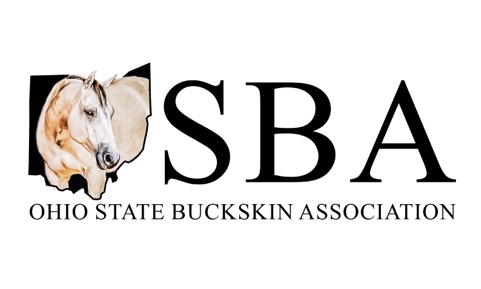 IBHA Select Amateur SMSEWD SMS – Supported EWD SMS - IndependentLONGE LINEIBHA Yearling Longe LineIBHA 2 YO Longe Line$100 Yearling and 2YO Open LLENGLISH SHOWMANSHIP (E-SMS)$100 Open E-SMSIBHA Youth E-SMSIBHA Amateur E-SMSIBHA Amateur Select E-SMSHUNTER UNDER SADDLE (HUS)$200 Open W/T HUS$100 Open HUSIBHA Youth W/T HUSIBHA Adult W/T HUS IBHA Youth HUSIBHA Amateur HUSIBHA Amateur Select HUSIBHA Junior HUS IBHA Senior HUS IBHA BB HUSHUNT SEAT EQUITATION (HSE)$100 Open HSEIBHA Youth W/T HSEIBHA Adult W/T HSE IBHA Youth HSEIBHA Amateur HSEIBHA Amateur Select HSEHUNT SEAT DISCIPLINED RAIL (HS-DR)$100 Open HS-DRIBHA Youth HS-DRIBHA Amateur HS-DRIBHA Amateur Select HS-DRIBHA Open HS-DRTRAIL$100 Open In-Hand TrailIBHA Yearling In-Hand Trail IBHA 2 YO In-Hand TrailIBHA Mini In-Hand Trail$100 Open TrailIBHA Youth W/T TrailIBHA Adult W/T TrailIBHA Youth TrailIBHA Open TrailIBHA Amateur TrailIBHA Amateur Select TrailIBHA Youth Ranch TrailIBHA Amateur Ranch TrailIBHA Open Ranch Trail$100 All-Breed Ranch Trail$100 All-Breed W/T Ranch TrailLEADLINEIBHA LeadlineOpen Leadline 8 & URANCH$100 Open W/T Ranch Pleasure$100 Open Ranch PleasureIBHA Youth Ranch PleasureIBHA Amateur Ranch PleasureIBHA Open Ranch PleasureIBHA BB Ranch Pleasure$100 Open W/T Ranch Riding$100 Open Ranch RidingIBHA Youth Ranch RidingIBHA Amateur Ranch RidingIBHA Open Ranch RidingIBHA BB Ranch Riding$100 Open Ranch ConformationIBHA Youth Ranch ConformationIBHA Amateur Ranch ConformationIBHA Open Ranch ConformationIBHA BB Ranch ConformationWESTERN PLEASURE (WP)$200 Open W/T WP$100 Open WPIBHA Youth W/T WPIBHA Adult W/T WPIBHA Youth WPIBHA Amateur WPIBHA Amateur Select WPIBHA Junior WPIBHA Senior WPIBHA BB WPHORSEMANSHIP (HMS)$100 All-Breed HMSIBHA Youth W/T HMSIBHA Adult W/T HMSIBHA Youth HMSIBHA Amateur HMSIBHA Amateur Select HMSEWD HMS – SupportedEWD HMS – IndependentWESTERN DISCIPLINED RAIL (W-DR)$100 Open W-DRIBHA Youth W-DRIBHA Amateur W-DRIBHA Amateur Select W-DRIBHA Open W-DRWESTERN RIDING (WR)$100 Open WRIBHA Youth WRIBHA Amateur WRIBHA Open WRREINING$100 Open Reining IBHA Youth Reining IBHA Amateur Reining IBHA ReiningSPEED$100 Open PolesIBHA Youth W/T PolesIBHA Youth PolesIBHA Amateur PolesIBHA Poles$100 Open BarrelsIBHA Youth W/T BarrelsIBHA Youth BarrelsIBHA Amateur BarrelsIBHA BarrelsLIBERTY IBHA Miniature Liberty